Примерни задачи и решенияЗадача 1	Дължината на страната на куб е а. Да се намерят дължината на диагонала на куба, лицето на повърхнината и обема му.Решение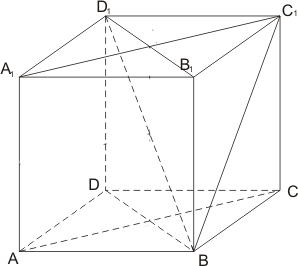 	От правоъгълния триъгълник ABD следва , . От правоъгълния триъгълник DBD1 следва . .Задача 2	Дължината на ръба на правилен тетраедър е а. Да се намерят височината, двустенният ъгъл при един от ръбовете и лицето на повърхнината му.Решение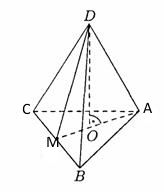 	Нека точката О е петата на височината през върха D на тетраедъра ABCD. Тя съвпада с медицентъра на триъгълника ABC. Да означим OD = h. Ако точката М е среда на BC, от правоъгълния триъгълник ABM получаваме .. От правоъгълния триъгълник AOD следва, че.Тетраедърът е правилен и двустенните ъгли при всички негови ръбове са равни. Ще определим двустенния ъгъл при ръба BC. Прилагаме първа косинусова теорема за тристенния ъгъл с връх В. В него и трите ръбни ъгли са по 60 градуса.Задача 3	Основите на триъгълна призма са равностранни триъгълници с дължина на страната а. Двете околни стени са еднакви успоредници с остър ъгъл α, а третата е правоъгълник. Дължината на околния ръб е l. Да се намерят лицата на околната и на пълната повърхнина.Решение	Нека BM e перпендикулярна на АА1. Тогава от правоъгълния триъгълник ABM следва, че . Сечението (MBC) е едно перпендикулярно сечение, следователно . Като вземем предвид, че , за лицето на повърхнината получаваме: .Задача 4	Даден е правоъгълен паралелипипед с основни ръбове a и b, и околен ръб c. Да се намерят диагоналите на паралелипипеда, лицата лицата на околната и на пълната повърхнина, и обемът.Решение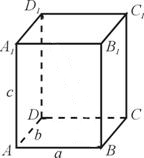 	Понеже паралелипипедът е правоъгълен, четирите му диагонала за равни. От правоъгълния приъгълник ABD имаме , а от правоъгълния триъгълник DBD1 получаваме, че диагоналът  Лицето на околната повърхнина S ще получим, като съберем лицата на околните стени:, .Лицето на повърхнината  на паралелипипеда намираме, като към лицето на околната повърхнина добавим лицата на двете основи..Височината на паралелипипедва е c, а лицето на основата му е ab. Като използваме формулата за обем на паралелипипед, получаваме: V = abc.Задача 5	Дадена е правилна четириъгълна пирамида ABCDM с дължина на основния ръб а и височина h. Да се намерят лицата на околната и на пълната повърхнина, и обемът.Решение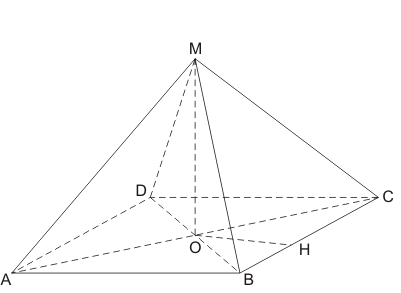 	Нека точката О е пета на височината на пирамидата, а MH – апотемата. От правоъгълния триъгълник OHM следва . Понеже околната повърхнина се състои от 4 еднакви триъгълника, то лицето й е . Лицето на основата е . Лицето на повърхнината го пресмятаме така: . Като използваме формулата за обем на пирамида, получаваме .Задача 6	Основата на триъгълна пирамида е правоъгълен триъгълник с хипотенуза c и остър ъгъл α при върха А. Ако всички околни ръбове са с еднаква дължина l, да се намерят височината на пирамидата и лицето на основата й.Решение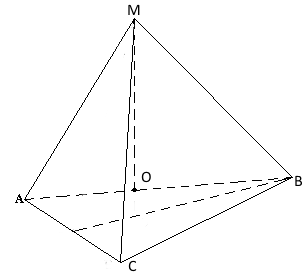 	Тъй като всички околни ръбове на пирамидата ABCM са с еднаква дължина, то петата О на височината МО съвпада с центъра на описаната около основата ABC окръжност. Центърът на тази окръжност е средата на хипотенузата АВ. От правоъгълния триъгълник АОМ следва. От правоъгълния триъгълник АВС имаме . Сега за лицето на основата получаваме:.Задача 7	Основата на пирамида е равнобедрен трапец с основи a и b (а > b). Всички околни стени сключват с основата един и същи ъгъл α. Да се намерят лицето на основата и височината на пирамидата.Решение	От условието, че всички околни стени сключват с основата един и същи ъгъл следва, че в основата ABCD може да се впише окръжност и петата О на височината МО на пирамидата съвпада с центъра на тази окръжност.	От свойството на четириъгълник, описан около окръжност, получаваме.От правоъгълния триъгълник AHD следва, че .Сега за лицето S на основата на пирамидата намираме . Височината ОМ на пирамидата намираме от правоъгълния триъгълник ОКМ:.Задача 8	Да се намерят радиусът и височината на прав кръгов цилиндър с обем V и лице на околната повърхнина S.Решение	От формулите на обем и лице на околната повърхнина на цилиндър  и          намираме r и h. Разделям почленно двете равенства и получаваме:. От .Задача 9	Правоъгълен триъгълник ABC  с лице Q  и катет BC = a се върти около BC. Да се определят обемът и лицето на околната повърхнина на полученото тяло.Решение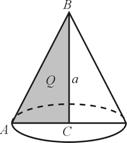 	При завъртане на правилния триъгълник ABC около катета BC се получава прав кръгов конус с височина BC = a, радиус на основата AC и образувателна AB. От . От Питагоровата теорема за приъгълник ABC следва . Заместваме във формулите за обема и лицето на околната повърхнина на конуса и получаваме:;.